南京艺术学院图书馆线上资源使用推介——读秀知识库读秀知识库是由海量全文数据及元数据组成的超大型数据库，以海量中文图书和全文资料为基础，为用户提供深入内容的章节和全文检索，期刊元数据打破空间限制的获取方式，为用户提供全面的期刊文章。通过读秀学术搜素，读者能一站式搜索馆藏纸质图书、电子图书、随书光盘等学术资源，几乎囊括了本单位文献服务机构内的所有信息源。不论是学习、研究、写论文、做课题、拓展阅读，读秀都能为读者提供全面、准确的学术资料。1读秀知识频道知识搜索是在图书资料的章节、内容中搜索包含有检索词内容的知识点，为读者提供了突破原有一本本图书翻找知识点的新的搜索体验，更有利于资料的收集和查找。如果您要查找有关“艺术史”的资料和文章，可以进行如下操作：第一步：在读秀首页选择知识频道，输入“艺术史”点击搜索按钮，进入搜索结果页面。在此建议输入多个检索词进行检索，以便快速准确的命中目标。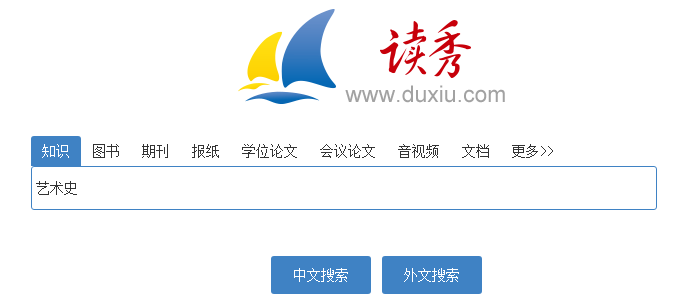 第二步：浏览搜索结果页面，选择需要的章节，点击标题链接进入阅读页面。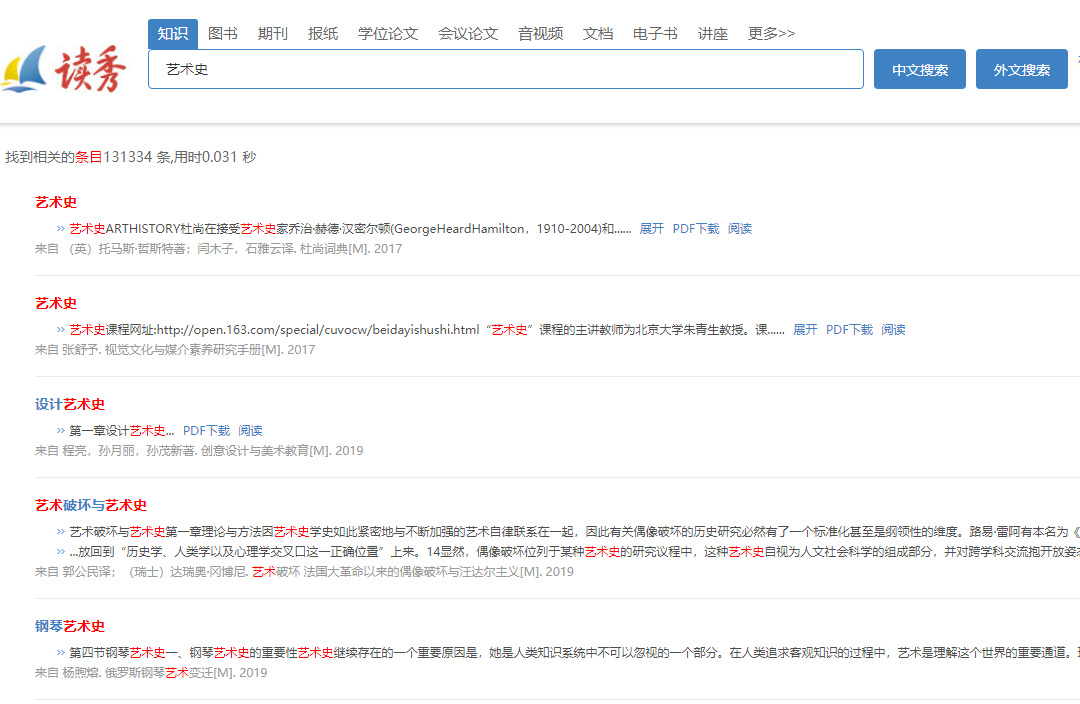 第三步：在阅读页面可对全文内容进行翻页、放大、缩小、文字提取、查看本页来源等操作。点击文字识别按钮，在阅读页面点击鼠标左键，将整页的文字转化为文本格式，然后进行复制，粘贴引用。也可以使用文字摘录功能，按住鼠标左键，拖动鼠标，选择摘录区域，对一段文字进行摘录。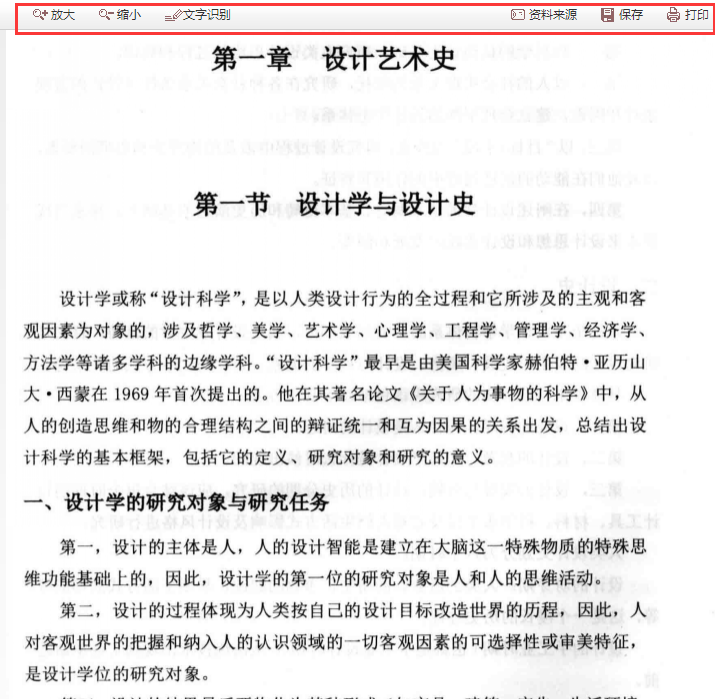 第四步：如果您需要把资源下载到本地使用，可以点击阅读页面的保存按钮，或检索结果页面的“PDF下载”按钮，进入下载页面，在下载链接上点击鼠标右键，选择“目标另存为”对该章节进行下载：2读秀图书频道2.1 快速检索、高级检索和专业检索快速检索使用方法：选择图书频道，检索框下方提供有全部字段、书名、作者、主题词几个检索字段，您可以根据需要选择检索字段，并在检索框内输入关键词。完成之后点击“中文搜索”搜索中文图书，或点击“外文搜索”搜索外文图书。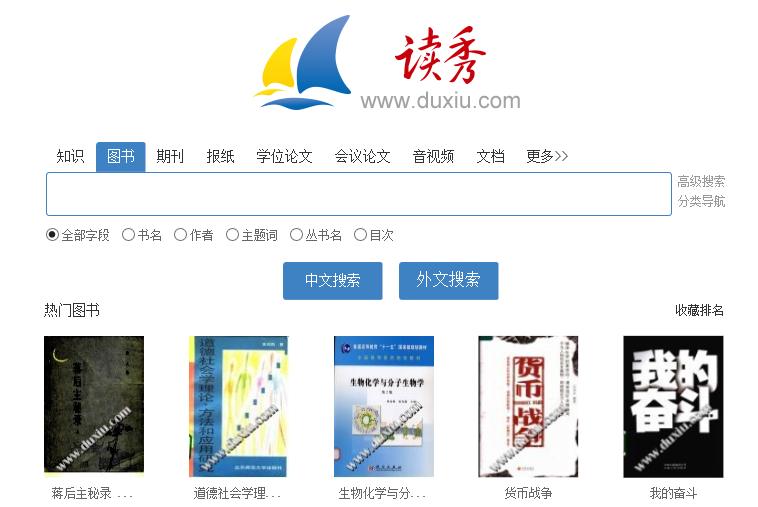 高级检索使用方法：点击图书频道首页检索框右侧的“高级搜索”链接进入图书高级搜索页面。在这里提供了书名、作者、主题词、出版社、ISBN号、分类、年代多个检索项，读者根据需要完成一个或多个检索项的填写，还可以对检索结果显示的条数进行选择。完成之后点击“高级搜索”按钮即可。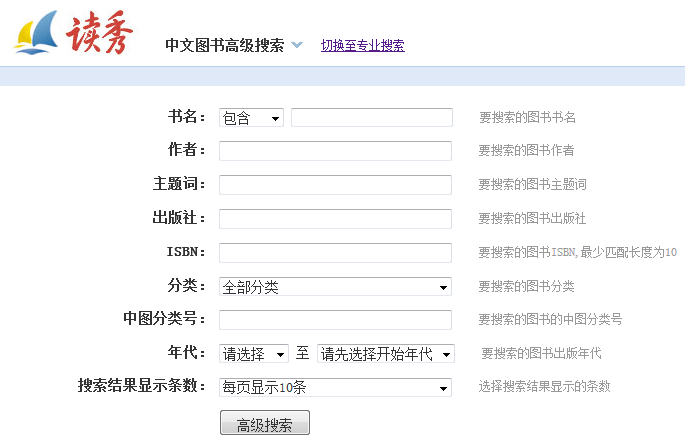 专业检索使用方法：点击图书频道首页检索框右侧的“专业搜索”链接进入图书专业搜索页面。按照检索框下方的说明使用即可。2.2图书分类导航读秀图书频道首页，在检索框后方设置有图书“分类导航”链接，点击“分类导航”进入图书导航页面，可以看到按照中国图书馆图书分类法设置的分类。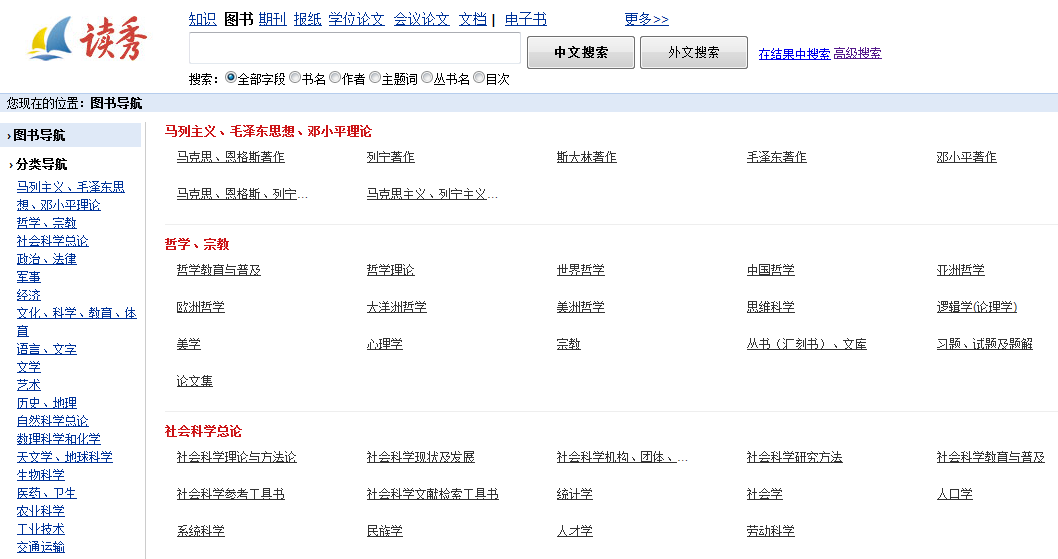 点击一级分类或二级分类的链接，可以看到属于相应类别的图书，及其子分类的链接。如点击一级分类“艺术”，则可浏览“艺术”类别的图书。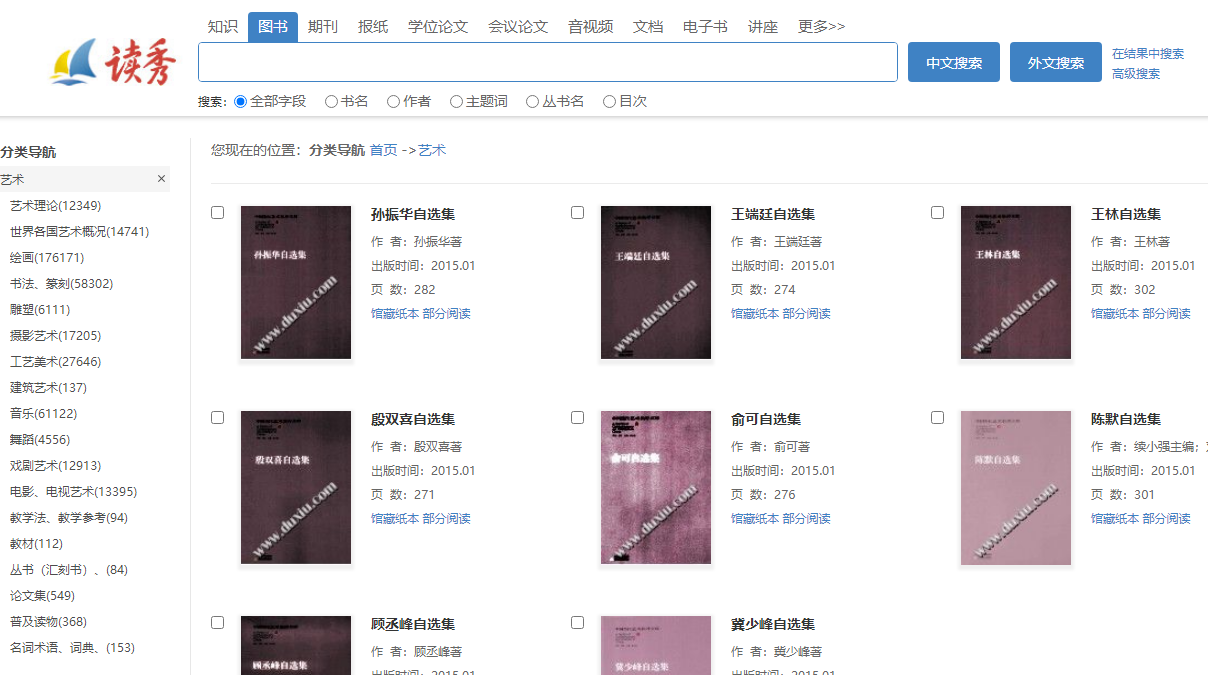 2.3获得图书进入图书检索结果页面，可以看到页面采用三栏式设计，中间一栏就是检索到的图书列表。可通过以下步骤的操作获取想要的图书：第一步：在检索到的众多图书中进一步筛选图书。您可以在搜索框中再次输入关键词，点击搜索按钮后方的“在结果中搜索”进行二次检索，也可以使用左侧的聚类按照图书类型、年代、学科、作者显示图书，还可以在右侧选择将图书按照书名、作者、时间降序、时间升序、访问量、收藏量、引用量、点评量、电子馆藏排序。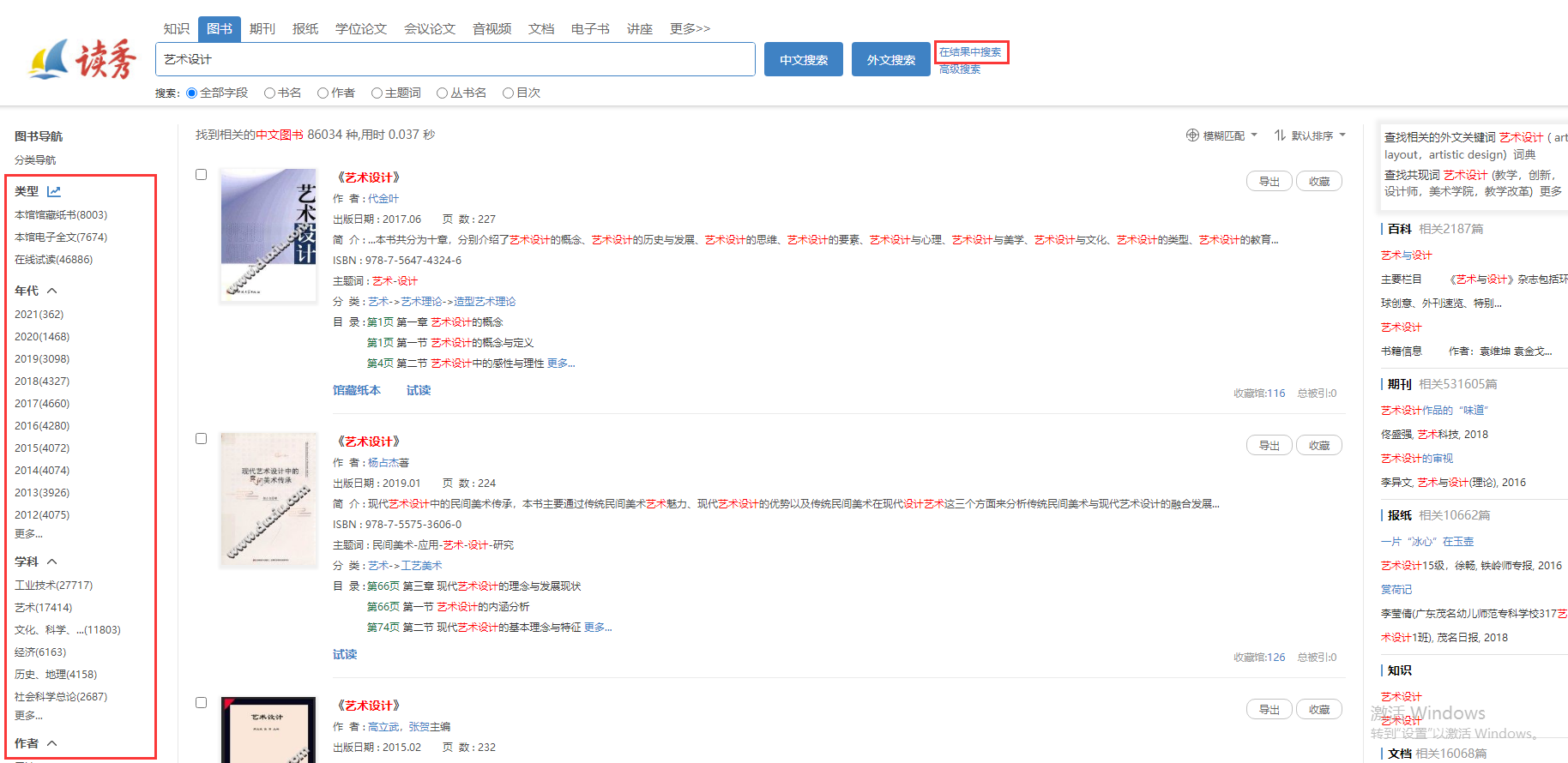 例如，要进一步查找2019年出版，属于艺术类的图书，并且希望按照时间降序排列，则点击年代下方的“2019”链接，学科下方的“艺术”链接，在排序菜单中选择“时间降序”，就可以得到如图所示符合条件的检索结果列表。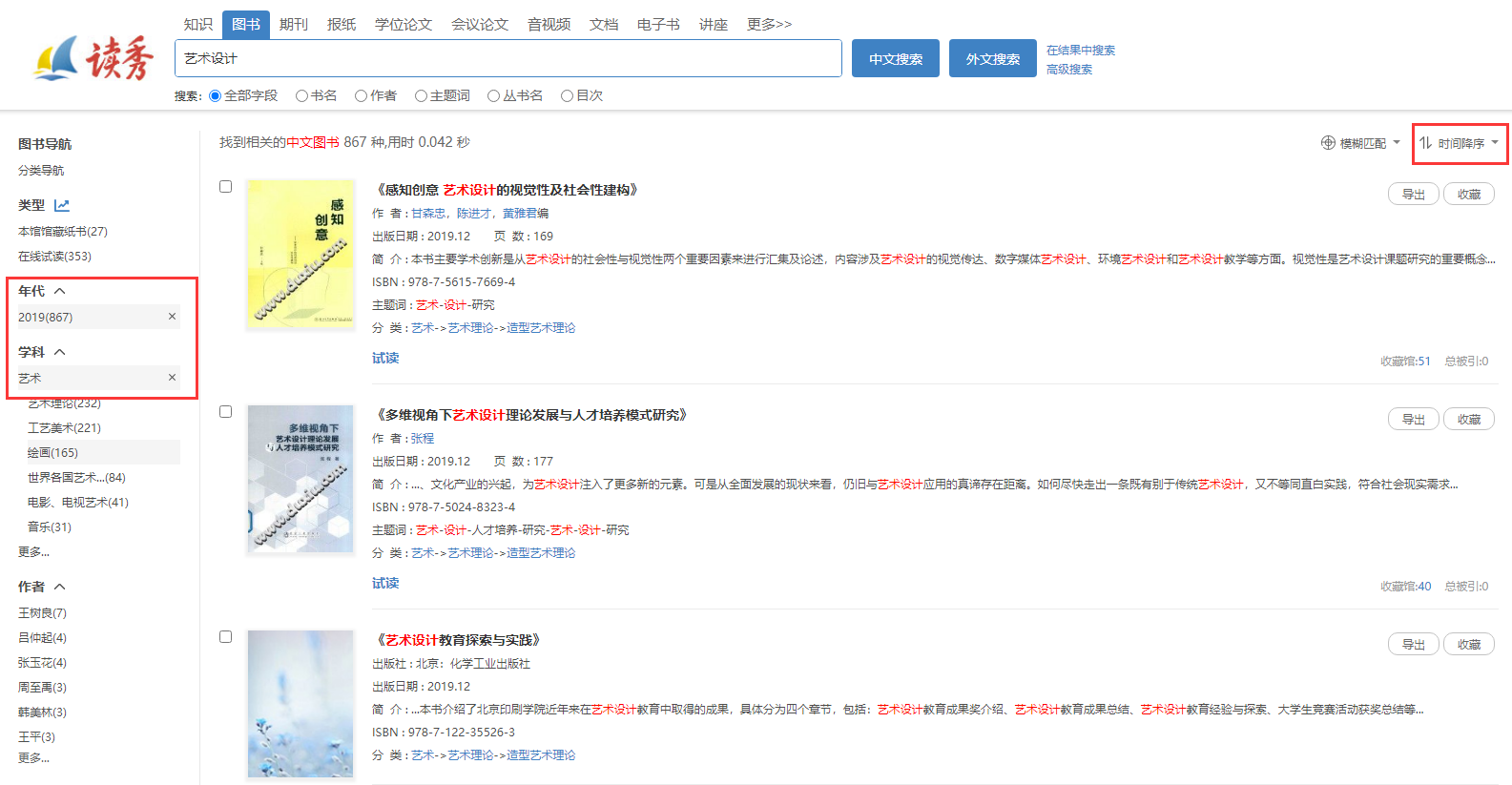 第二步，选择需要的图书。如果在检索结果页面可以直接找到您想要的图书，则可以跳过第一步，直接进行第二步。找到需要的图书，点击图书封面或书名链接，进入图书详细信息页面。第三步，查看图书详细信息。在图书详细信息页面，可以看到图书详细信息——作者、出版社、出版日期、ISBN号、主题词、分类号等。读秀还提供了图书的书名页、版权页、前言页、目录页、正文部分页在线试读。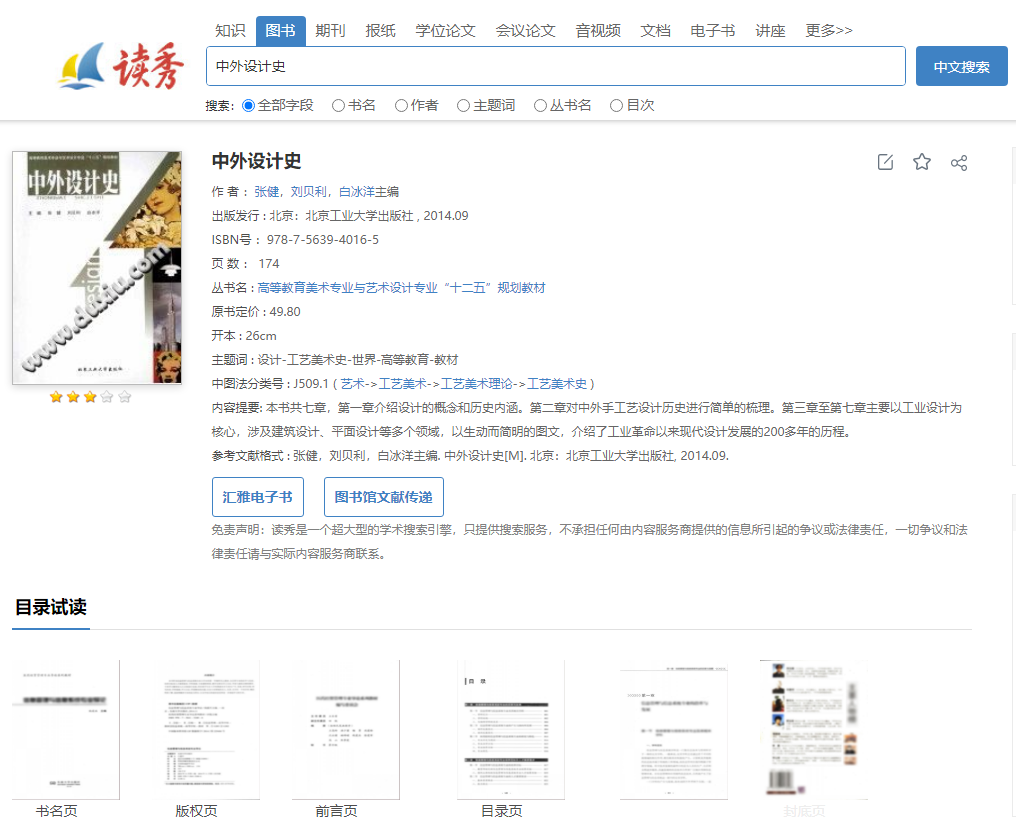 点击在线阅读中的“目录页”链接，就可以对目录页进行试读。第四步，获得图书。读秀提供了馆藏纸书借阅、阅读电子全文、图书馆文献传递、网上书店购买等多种渠道获取图书。另外，还提供了推荐图书馆购买功能。点击“图书馆文献传递”按钮，进入图书馆文献咨询服务中心。在这里填写想要获取的本书正文页码范围，并正确填写邮箱地址和验证码，然后点击确认提交即可。登陆您的邮箱，就可以看到您申请的图书信息。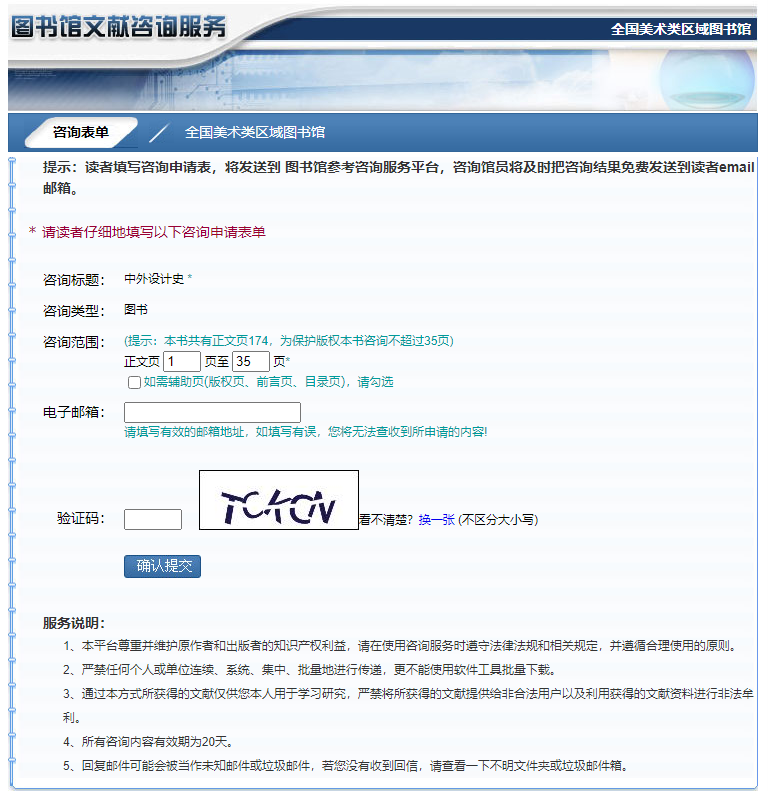 点击“馆藏纸本”链接，进入汇文馆藏书目查询系统，查看该本纸质图书的借阅情况。